Demande dossierPOUR CHÔMAGE AVEC COMPLÉMENT D’ENTREPRISE (AUPARAVANT INDEMNITÉ COMPLÉMENTAIRE DE PRÉPENSION CONVENTIONNELLE)RENSEIGNEMENTS CONCERNANT L’EMPLOYEUR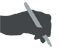 Remplissez à nouveauNom de l’entreprise:        Entreprise:Entreprise:Entreprise:Rue et Numéro:Rue et Numéro:Rue et Numéro:Code Postal:Code Postal:Code Postal: Commune: Personne de contact:Personne de contact:Personne de contact:Fonction:Fonction:Fonction:Numéro-ONSS (obligatoire):Numéro-ONSS (obligatoire):Numéro-ONSS (obligatoire):083 -  - Téléphone:Téléphone:Téléphone:E-mail:E-mail:E-mail:Compte bancaire:Compte bancaire:IBAN BE  -  -  -  BIC 2. CONTRAT DE TRAVAIL2. CONTRAT DE TRAVAIL2. CONTRAT DE TRAVAILL’employeur a-t-il mis fin au contrat de travail?    L’employeur a-t-il mis fin au contrat de travail?    L’employeur a-t-il mis fin au contrat de travail?    3. RENSEIGNEMENTS CONCERNANT L’OUVRIER3. RENSEIGNEMENTS CONCERNANT L’OUVRIER3. RENSEIGNEMENTS CONCERNANT L’OUVRIERNom + prénom: Rue et Numéro:Code postal:Téléphone:N° de registre national:Date de naissance:
 Commune:  -  - 
 /  /  (jj/mm/aaaa)
 Commune:  -  - 
 /  /  (jj/mm/aaaa)Situation familiale: époux(se) à chargeSituation familiale: enfant(s) à charge: (nombre)Situation familiale: autre(s) personne(s) à charge:  (nombre)Situation familiale: isoléSituation familiale: personne(s) handicapée(s) à charge: (min. 66%)Ceci concerne un 
ouvrier en crédit-temps, temps partiel:Auparavant l’ouvrier travaillait-il dans: